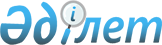 О некоторых вопросах оказания государственных услуг в социально-трудовой сфере на период чрезвычайного положения и ограничительных мероприятийПриказ Министра труда и социальной защиты населения Республики Казахстан от 25 марта 2020 года № 109. Зарегистрирован в Министерстве юстиции Республики Казахстан 25 марта 2020 года № 20164.
      Сноска. Заголовок - в редакции приказа и.о. Министра труда и социальной защиты населения РК от 06.01.2022 № 2 (вводится в действие со дня его первого официального опубликования).
      В соответствии с подпунктом 4) пункта 1 Указа Президента Республики Казахстан от 16 марта 2020 года "О мерах по обеспечению социально-экономической стабильности" ПРИКАЗЫВАЮ:
      Сноска. Преамбула - в редакции приказа Министра труда и социальной защиты населения РК от 22.05.2020 № 189 (вводится в действие со дня его первого официального опубликования).
      1. Утвердить прилагаемые Правила оказания некоторых государственных услуг в социально-трудовой сфере на период чрезвычайного положения и ограничительных мероприятий.
      Сноска. Пункт 1 - в редакции приказа и.о. Министра труда и социальной защиты населения РК от 06.01.2022 № 2 (вводится в действие со дня его первого официального опубликования).


      2. Департаменту анализа и развития государственных услуг Министерства труда и социальной защиты населения Республики Казахстан обеспечить:
      1) государственную регистрацию настоящего приказа в Министерстве юстиции Республики Казахстан;
      2) размещение настоящего приказа на официальном интернет-ресурсе Министерства труда и социальной защиты населения Республики Казахстан;
      3) доведение настоящего приказа до областных, городов Нур-Султан, Алматы и Шымкент управлений координации занятости и социальных программ, территориальных подразделений Комитета труда, социальной защиты и миграции Министерства труда и социальной защиты населения Республики Казахстан, некоммерческого акционерного общества "Государственная корпорация "Правительство для граждан", акционерного общества "Центр развития трудовых ресурсов" и акционерного общества "Государственный фонд социального страхования".
      3. Контроль за исполнением настоящего приказа возложить на вице-министра труда и социальной защиты населения Республики Казахстан Мукушева Н. Н.
      4. Настоящий приказ вводится в действие со дня его официального опубликования.
      Министр труда и социальной защиты населенияРеспублики Казахстан       Б. Нурымбетов
      Утверждены приказомМинистра труда и социальнойзащиты населенияРеспублики Казахстанот 25 марта 2020 года № 109 Правила оказания некоторых государственных услуг в социально-трудовой сфере на период чрезвычайного положения и ограничительных мероприятий
      Сноска. Заголовок - в редакции приказа и.о. Министра труда и социальной защиты населения РК от 06.01.2022 № 2 (вводится в действие со дня его первого официального опубликования).
      Сноска. Правила - в редакции приказа Министра труда и социальной защиты населения РК от 01 .04.2020 № 118 (вводится в действие с 01.04.2020).
      Глава 1. Порядок оказания государственных услуг на период чрезвычайного положения
      1. На период действия чрезвычайного положения оказание следующих государственных услуг (далее – услуги) осуществляется на основании электронного заявления, поданного через сервис "Электронное обращение" (далее – Сервис) на веб-портале "Электронного правительства" (далее – Портал), заполненного согласно приложению к настоящим Правилам оказания некоторых государственных услуг в социально-трудовой сфере на период чрезвычайного положения (далее – Правила), а также посредством интернет-ресурса: 
      1) назначение пенсионных выплат по возрасту;
      2) назначение государственной базовой пенсионной выплаты;
      3) назначение государственных специальных пособий;
      4) назначение социальной выплаты на случаи потери дохода в связи с усыновлением (удочерением) новорожденного ребенка (детей) и потери дохода в связи с уходом за ребенком по достижении им возраста одного года;
      5) назначение социальной выплаты на случаи потери дохода в связи с беременностью и родами;
      6) назначение социальной помощи в виде ежемесячных выплат гражданам Республики Казахстан после завершения периода капитализации платежей по возмещению вреда, причиненного жизни и здоровью работников юридическими лицами, ликвидированными вследствие банкротства;
      7) оформление документов на инвалидов для предоставления им протезно-ортопедической помощи;
      8) обеспечение инвалидов сурдо-тифлотехническими и обязательными гигиеническими средствами;
      9) оформление документов на инвалидов для предоставления им услуги индивидуального помощника для инвалидов первой группы, имеющих затруднение в передвижении, и специалиста жестового языка для инвалидов по слуху;
      10) предоставление инвалидам кресла-колясок;
      11) обеспечение инвалидов санаторно-курортным лечением
      12) оформление документов на оказание специальных социальных услуг в условиях ухода на дому;
      13) оформление документов на оказание специальных социальных услуг в медико-социальных учреждениях (организациях);
      14) присвоение или продление статуса кандаса;
      15) назначение государственной адресной социальной помощи;
      16) назначение специального государственного пособия;
      17) назначение государственного пособия многодетным семьям;
      18) назначение пособия по уходу за инвалидом первой группы с детства;
      19) назначение социальной помощи отдельным категориям нуждающихся граждан по решениям местных представительных органов;
      20) установление инвалидности и/или степени утраты трудоспособности и/или определение необходимых мер социальной защиты;
      21) выдача или продление справки иностранцу или лицу без гражданства о соответствии квалификации для самостоятельного трудоустройства;
      22) регистрация граждан, пострадавших вследствие ядерных испытаний на Семипалатинском испытательном ядерном полигоне, выплата единовременной государственной денежной компенсации, выдача удостоверений;
      23) выдача удостоверения реабилитированному лицу;
      24) обучение основам предпринимательства по проекту "Бастау Бизнес";
      25) оказание содействия лицам, ищущим работу, и безработным; 
      26) назначение государственного пособия многодетным матерям, награжденным подвесками "Алтын алқа", "Күміс алқа" или получившим ранее звание "Мать-героиня", награжденным орденами "Материнская слава" I и II степени;
      27) назначение государственного социального пособия по случаю потери кормильца; 
      28) назначение государственного социального пособия по инвалидности
      29) назначение социальной выплаты на случаи потери кормильца;
      30) назначение социальной выплаты на случаи утраты трудоспособности; 
      31) назначение социальной выплаты на случаи потери работы; 
      32) назначение единовременной выплаты на погребение. 
      В случае прекращения действия чрезвычайного положения при сохранении ограничительных мер, в том числе, карантина, услуги, указанные в части первой настоящего пункта, за исключением услуги, указанной в подпункте 20) части первой настоящего пункта, осуществляются по выбору заявителя в порядке, установленном нормативными правовыми актами, регулирующими оказание соответствующих государственных услуг, либо на основании электронного заявления способом и в порядке, установленном настоящими Правилами до снятия ограничительных мер, в том числе, карантина. 
      При этом, в случае подачи заявления на оказание услуги, указанной в подпункте 20) части первой настоящего пункта посредством Портала, после прекращения режима чрезвычайного положения при сохранении действия ограничительных мер, в том числе, карантина, освидетельствование услугополучателя осуществляется в отделе медико-социальной экспертизы территориального департамента Комитета труда, социальной защиты и миграции Министерства труда и социальной защиты населения Республики Казахстан (далее – отдел МСЭ), за исключением случаев, когда на территории соответствующей административно-территориальной единицы действуют ограничительные меры, в том числе, карантин, не позволяющие услугополучателю пройти освидетельствование в отделе МСЭ по месту жительства.
      Сноска. Пункт 1 - в редакции приказа Министра труда и социальной защиты населения РК от 22.05.2020 № 189 (вводится в действие со дня его первого официального опубликования); с изменением, внесенным приказом Министра труда и социальной защиты населения РК от 16.03.2021 № 78 (вводится в действие по истечении десяти календарных дней после дня его первого официального опубликования).
      1-1. В настоящих Правилах используется следующее понятие:
      1) независимый работник – физическое лицо, самостоятельно осуществляющее деятельность по производству (реализации) товаров, работ и услуг с целью извлечения дохода без государственной регистрации своей деятельности, за исключением индивидуальных предпринимателей, лиц, занимающихся частной практикой, учредителей (участников) хозяйственного товарищества и учредителей, акционеров (участников) акционерного общества, членов производственного кооператива":
      Сноска. Правила дополнены пунктом 1-1 в соответствии с приказом Министра труда и социальной защиты населения РК от 03.07.2020 № 268 (вводится в действие со дня его первого официального опубликования).
      2. При подаче заявлений на получение вышеуказанных услуг посредством Сервиса, услугополучатель заполняет заявление согласно соответствующему стандарту государственной услуги (далее – Стандарт), а также прикладывает электронные файлы, содержащие сканированные версии документов, указанные в пункте 9 соответствующего Стандарта, и подписывает электронной цифровой подписью (далее – ЭЦП) или одноразовым паролем, высланным через СМС.
      При этом заявление, указанное в пункте 9 соответствующего Стандарта, прилагается в форме электронного файла без подписи заявителя.
      Сноска. Пункт 2 - в редакции приказа Министра труда и социальной защиты населения РК от 17.04.2020 № 139 (вводится в действие со дня его первого официального опубликования).
      2-1. Документы, удостоверяющие личность услугополучателей, сроки действия, которых истекли в период чрезвычайного положения и (или) действия на территории соответствующей административно-территориальной единицы, ограничительных мер, в том числе, карантина применяются при оказании государственных услуг при условии отсутствия возможности их замены. 
      При этом услуги будут оказываться по дату прекращения действия режима чрезвычайного положения, включительно, а в случаях, когда на территории соответствующей административно-территориальной единицы действуют ограничительные меры, в том числе, карантин – до их прекращения.
      Сноска. Правила дополнены пунктом 2-1 в соответствии с приказом Министра труда и социальной защиты населения РК от 17.04.2020 № 139 (вводится в действие со дня его первого официального опубликования); в редакции приказа Министра труда и социальной защиты населения РК от 22.05.2020 № 189 (вводится в действие со дня его первого официального опубликования).
      2-2. В случае если основания для назначения пенсионных выплат по возрасту, государственной базовой пенсионной выплаты, государственных социальных пособий, государственного специального пособия, социальных выплат из Государственного фонда социального страхования наступили с 1 января 2022 года или в период чрезвычайного положения, то заявитель, не обратившийся в указанный период, может подать заявление с приложением необходимых документов на назначение указанных выплат в течении одного месяца после завершения режима чрезвычайного положения.
      При этом, назначение указанных выплат осуществляется со дня возникновения оснований для назначения, наступивших не ранее 1 января 2022 года или в период чрезвычайного положения.
      Сноска. Правила дополнены пунктом 2-2 в соответствии с приказом Министра труда и социальной защиты населения РК от 17.04.2020 № 139 (вводится в действие со дня его первого официального опубликования); в редакции приказа Министра труда и социальной защиты населения РК от 12.01.2022 № 5 (вводится в действие со дня его первого официального опубликования).


      3. Получатель заявления (адресат) указывается в соответствии с Реестром государственных услуг – соответствующий филиал некоммерческого акционерного общества "Государственная корпорация "Правительство для граждан" (далее – Государственная корпорация), местный исполнительный орган или территориальный департамент Комитета труда, социальной защиты и миграции Министерства труда и социальной защиты населения Республики Казахстан (далее – Департамент). 
      4. Подписанное ЭЦП услугополучателя или одноразовым паролем, высланным через СМС заявление Порталом направляется в систему электронного документооборота филиала Государственной корпорации, отдел занятости и социальных программ, Центр занятости населения города или района, местного исполнительного органа или Департамента по месту жительства услугополучателя, соответственно.
      Сноска. Пункт 4 - в редакции приказа Министра труда и социальной защиты населения РК от 17.04.2020 № 139 (вводится в действие со дня его первого официального опубликования).
      5. Филиал Государственной корпорации, местный исполнительный орган и Департамент в течение 2 рабочих дней направляет электронное заявление в соответствующий районный или городской отдел филиала Государственной корпорации, отдел занятости и социальных программ, Центр занятости населения города или района, отдел МСЭ по месту жительства услугополучателя, соответственно.
      Сноска. Пункт 5 - в редакции приказа Министра труда и социальной защиты населения РК от 22.05.2020 № 189 (вводится в действие со дня его первого официального опубликования).
      6. Специалист районного или городского отдела филиала Государственной корпорации, отдела занятости и социальных программ, Центра занятости населения и отдела МСЭ в течение 2 рабочих дней проверяет документы на соответствие согласно Стандарту соответствующей государственной услуги.
      7. При возникновении вопросов, специалист районного или городского отдела филиала Государственной корпорации, отдела занятости и социальных программ, Центра занятости населения и отдела МСЭ связывается с услогополучателем по телефонному номеру или электронной почте, указанных в электронном заявлении. 
      8. В случае соответствия поступивших документов Стандарту соответствующей государственной услуги, специалист районного или городского отдела филиала Государственной корпорации, отдела занятости и социальных программ, Центра занятости населения и отдела МСЭ формирует электронный макет дела (акт МСЭ) в соответствующей информационной системе.
      9. Рассмотрение поступившего электронного макета дел (акта МСЭ) услугодателями осуществляется в соответствии с подзаконными нормативными правовыми актами, регулирующими порядок оказания государственных услуг с учетом особенностей предусмотренных настоящими Правилами. 
      10. Уведомление о результате оказания государственной услуги (отказе в оказании) направляется посредством sms-сообщения на абонентский номер сотовой связи услугополучателя и в личный кабинет услугополучателя на Портал (при наличии технической возможности), либо направляется в виде ответа на заявление, поступившее через Сервис.
      В случае предоставления уведомления о результате оказания услуги (отказе в оказании) в личный кабинет услугополучателя на Портале или на абонентское устройство сотовой связи, для исключения повторного процесса уведомления ответ услугополучателю через систему электронного документооборота не предоставляется. 
      11. Обжалование результата оказания государственной услуги услугополучателем регулируется подзаконным нормативным правовым актом, определяющим порядок оказания соответствующей государственной услуги.
      Глава 2. Особенности порядка оказания некоторых государственных услуг
      Параграф 1. Особенности порядка оказания государственной услуги "Назначение государственной адресной социальной помощи" на период чрезвычайного положения
      12. В случае если услугополучатель является получателем государственной адресной социальной помощи (далее – адресная социальная помощь) по состоянию на 31 декабря 2021 года, то в целях соблюдения безопасности в информационной системе автоматически формируется заявление на назначение адресной социальной помощи без обращения услугополучателя на 1 квартал 2022 года – с учетом доходов за 4 квартал 2021 года.
      При исчислении совокупного дохода не рассматривается социальная выплата на случай потери дохода в связи с ограничениями деятельности на период действия чрезвычайного положения, единовременная социальная выплата, на случай потери дохода в связи с введением ограничительных мероприятий, размер денежных средств, выделенных на приобретение продуктово-бытовых наборов на период чрезвычайного положения и ограничительных мероприятий, возмещение затрат на оплату коммунальных услуг на период чрезвычайного положения.
      Вид продуктового набора, предусмотренного гарантированным социальным пакетом, определяется исходя из возраста ребенка по состоянию на первое число соответствующего квартала, на который назначается адресная социальная помощь, и предоставляется на период ее продления.
      При автоматическом продлении назначения адресной социальной помощи социальный контракт, ранее подписанный получателем адресной социальной помощи, продлевается на период ее назначения без истребования подписи услугополучателя.
      Сноска. Пункт 12 в редакции приказа Министра труда и социальной защиты населения РК от 28.04.2021 № 139 (вводится в действие со дня его первого официального опубликования); внесено изменение на казахском языке, текст на русском языке не меняется приказом Министра труда и социальной защиты населения РК от 17.06.2021 № 216 (вводится в действие со дня его первого официального опубликования); с изменением, внесенным приказом и.о. Министра труда и социальной защиты населения РК от 06.01.2022 № 2 (вводится в действие со дня его первого официального опубликования).


      13. В случае первичного обращения за назначением адресной социальной помощи для исключения прямого контакта участковая комиссия проводит обследование услогополучателя и (или) семьи посредством устройств связи.
      14. Результат оказания государственной услуги направляется услогополучателю в электронной форме посредством устройств связи. 
      15. Вопросы назначения адресной социальной помощи, не урегулированные пунктами 12-14, определяются Приказом № 320.
      Сноска. Пункт 15 - в редакции приказа Министра труда и социальной защиты населения РК от 17.04.2020 № 139 (вводится в действие со дня его первого официального опубликования).
      Параграф 2. Особенности порядка оказания государственной услуги "Установление инвалидности и/или степени утраты трудоспособности и/или определение необходимых мер социальной защиты" на период чрезвычайного положения
      16. Установление инвалидности и/или степени утраты трудоспособности и/или определение необходимых мер социальной защиты проводится отделами МСЭ заочно в соответствии с Правилами проведения медико-социальной экспертизы, утвержденными приказом Министра здравоохранения и социального развития Республики Казахстан от 30 января 2015 года № 44 "Об утверждении Правил проведения медико-социальной экспертизы" (зарегистрирован в Реестре государственной регистрации нормативных правовых актов за № 10589), на срок не более одного года.
      Сноска. Пункт 16 - в редакции приказа Министра труда и социальной защиты населения РК от 03.07.2020 № 268 (вводится в действие с 11.05.2020).
      17. Лицам, срок переосвидетельствования которых наступил не более чем за месяц до введения чрезвычайного положения и во время чрезвычайного положения, сроки инвалидности, степени утраты общей трудоспособности, степени утраты профессиональной трудоспособности и индивидуальной программы реабилитации инвалида, продлеваются отделами МСЭ на период действия чрезвычайного положения.
      В период сохранения на территории соответствующей административно-территориальной единицы ограничительных мер, в том числе карантина, осуществляется ежемесячное автоматическое продление на три месяца установленных ранее сроков инвалидности, степени утраты общей трудоспособности, степени утраты профессиональной трудоспособности и индивидуальной программы реабилитации инвалида, лицам, не прошедшим переосвидетельствование, у которых дата переосвидетельствования приходится на вышеуказанный период, за исключением детей-инвалидов, достигших шестнадцатилетнего и восемнадцатилетнего возрастов.
      Переосвидетельствование детей-инвалидов, достигших шестнадцатилетнего и восемнадцатилетнего возрастов, проводится заочно на основании имеющихся документов и с учетом степени ограничений жизнедеятельности, согласно данным предыдущего освидетельствования.
      В случае обжалования освидетельствуемым лицом или его законным представителем экспертного заключения отдела МСЭ, отдел методологии и контроля МСЭ проводит освидетельствование заочно, на основании акта МСЭ и представленных документов.
      Сноска. Пункт 17 - в редакции приказа Министра труда и социальной защиты населения РК от 03.07.2020 № 268 (порядок введения в действие см. п.4); с изменением, внесенным приказом и.о. Министра труда и социальной защиты населения РК от 06.01.2022 № 2 (вводится в действие со дня его первого официального опубликования).


      Параграф 3. Особенности порядка оказания государственной услуги "Оказания содействия лиц, ищущим работу и безработным" на период чрезвычайного положения
      18. Регистрация в качестве лица, ищущего работу осуществляется по месту жительства через веб-портал "электронного правительства" на основании документов:
      1) подтверждающих трудовую деятельность (при наличии);
      2) об образовании, квалификации, наличии специальных знаний или профессиональной подготовки (при наличии).
      19. Решение о регистрации лиц, ищущих работу принимается Центром занятости населения.
      20. Центр занятости населения в течение одного рабочего дня со дня регистрации лица, ищущего работу, оказывает ему содействие в подборе подходящей работы.
      21. В случае, если Центр занятости населения не подобрал для соискателя подходящую работу в срок, указанный в пункте 20 настоящих Правил, сотрудник Центра занятости населения в течение одного рабочего дня после истечения указанного срока формирует проект решения о регистрации лица, ищущего работу в качестве безработного с приложением документов лица, ищущего работу, который подписывается директором Центра занятости населения или уполномоченным им лицом посредством ЭЦП, и направляет его в местный орган по вопросам занятости населения через автоматизированную информационную систему "Рынок труда" (далее – АИС "Рынок труда").
      22. Местный орган по вопросам занятости населения осуществляет проверку достоверности полученной информации через АИС "Рынок труда" в информационных системах государственных органов и (или) организаций.
      Первый руководитель местного органа по вопросам занятости населения или уполномоченное им лицо в течение одного рабочего дня подписывает в АИС "Рынок труда" решение о регистрации лица, ищущего работу в качестве безработного посредством электронной цифровой подписи.
      Сноска. В пункт 22 внесено изменение на казахском языке, текст на русском языке не меняется приказом Министра труда и социальной защиты населения РК от 28.09.2020 № 381 (вводится в действие со дня его первого официального опубликования).
      23. Вопросы оказания содействия лицам, ищущим работу и безработным, не урегулированные пунктами 18-22, определяются Правилами регистрации лиц, ищущих работу, безработных и осуществления трудового посредничества, оказываемого центрами занятости населения, утвержденными приказом Министра труда и социальной защиты населения Республики Казахстан от 19 июня 2018 года № 259 "Об утверждении Правил регистрации лиц, ищущих работу, безработных и осуществления трудового посредничества, оказываемого центрами занятости населения" (зарегистрирован в Реестре государственной регистрации нормативных правовых актов за № 17199).
      Параграф 4. Особенности порядка оказания государственных услуг "Назначение пенсионных выплат по возрасту", "Назначение государственной базовой пенсионной выплаты", "Назначение государственных специальных пособий", "Назначение государственного социального пособия по случаю потери кормильца", "Назначение государственного социального пособия по инвалидности", "Назначение социальной выплаты на случаи потери кормильца", "Назначение социальной выплаты на случаи утраты трудоспособности", "Назначение социальной выплаты на случаи потери дохода в связи с усыновлением (удочерением) новорожденного ребенка (детей) и потери дохода в связи с уходом за ребенком по достижении им возраста одного года", "Назначение социальной выплаты на случаи потери дохода в связи с беременностью и родами", "Назначение социальной выплаты на случаи потери работы"
      Сноска. Заголовок параграфа 4 - в редакции приказа Министра труда и социальной защиты населения РК от 17.04.2020 № 139 (вводится в действие со дня его первого официального опубликования).
      24. Лицам, указанным в пункте 17 настоящих Правил, являющимися получателями государственного социального пособия по инвалидности и (или) социальной выплаты на случай утраты трудоспособности, выплаты осуществляются согласно продленному сроку инвалидности и (или) степени утраты общей трудоспособности.
      Сноска. Пункт 24 - в редакции приказа Министра труда и социальной защиты населения РК от 08.05.2020 № 169 (вводится в действие со дня его первого официального опубликования).
      24-1. При исчислении дохода для назначения (перерасчета) пенсионных выплат по возрасту или социальных выплат из Государственного фонда социального страхования по желанию заявителя месяцы действия в Республике Казахстан чрезвычайного положения при условии получения им социальной выплаты, предусмотренной в соответствии с Правилами осуществления социальной выплаты участникам системы обязательного социального страхования и физическим лицам, получающим доходы по договорам гражданско-правового характера, предметом которых является выполнение работ (оказание услуг), за которых налоговыми агентами уплачены обязательные пенсионные взносы на период чрезвычайного положения, утвержденными приказом Министра труда и социальной защиты населения Республики Казахстан от 26 марта 2020 года № 110 (зарегистрирован в Реестре государственной регистрации нормативных правовых актов за № 20174) (далее – социальная выплата на период действия чрезвычайного положения), исключаются из подсчета и заменяются другими месяцами, непосредственно предшествовавшими указанному периоду или следовавшему за ними.
      Сноска. Правила дополнены пунктом 24-1 в соответствии с приказом Министра труда и социальной защиты населения РК от 17.04.2020 № 139 (вводится в действие со дня его первого официального опубликования); в редакции приказа Министра труда и социальной защиты населения РК от 22.05.2020 № 189 (вводится в действие со дня его первого официального опубликования).
      24-2. При исчислении размеров государственной базовой пенсионной выплаты и социальных выплат из Государственного фонда социального страхования период получения социальной выплаты на период действия чрезвычайного положения включается в стаж участия в пенсионной системе и системе обязательного социального страхования.
      Сноска. Правила дополнены пунктом 24-2 в соответствии с приказом Министра труда и социальной защиты населения РК от 17.04.2020 № 139 (вводится в действие со дня его первого официального опубликования); в редакции приказа Министра труда и социальной защиты населения РК от 22.05.2020 № 189 (вводится в действие со дня его первого официального опубликования).
      24-3. В случае представления получателем пенсионных выплат по возрасту, государственной базовой пенсионной выплаты документов о трудовом стаже до 1 января 1998 года, доходе с 1 января 1995 года, стаже участия в пенсионной системе, дополняющих документы, представленные в период действия чрезвычайного положения, изменение размера указанных выплат осуществляется на основании решения услугодателя со дня первоначального назначения в период действия чрезвычайного положения.
      Сноска. Правила дополнены пунктом 24-3 в соответствии с приказом Министра труда и социальной защиты населения РК от 17.04.2020 № 139 (вводится в действие со дня его первого официального опубликования).
      24-4. Документы, удостоверяющие личность получателей выплат пенсий, государственных социальных пособий и социальных выплат из Государственного фонда социального страхования, сроки действия, которых истекли в период чрезвычайного положения, при условии невозможности их замены, учитываются при выплате, которая осуществляются по месяц окончания действия режима чрезвычайного положения, включительно.
      Сноска. Правила дополнены пунктом 24-4 в соответствии с приказом Министра труда и социальной защиты населения РК от 17.04.2020 № 139 (вводится в действие со дня его первого официального опубликования).
      24-5. Лицам, деятельность которых предусмотрена перечнем видов деятельности, к которым применяется коэффициент "0" в соответствии с постановлением Правительства Республики Казахстан от 20 апреля 2020 года № 224 "О дальнейших мерах по реализации Указа Президента Республики Казахстан от 16 марта 2020 года № 287 "О дальнейших мерах по стабилизации экономики" по вопросам налогообложения", стаж участия в пенсионной системе и в системе обязательного социального страхования, а также доход учитываются на основании справок работодателя.
      Сноска. Правила дополнены пунктом 24-5 в соответствии с приказом Министра труда и социальной защиты населения РК от 22.05.2020 № 189 (вводится в действие со дня его первого официального опубликования).
      Глава 3. Порядок обеспечения продуктово-бытовым набором отдельных категорий населения
      Сноска. Глава 3 исключена приказом и.о. Министра труда и социальной защиты населения РК от 06.01.2022 № 2 (вводится в действие со дня его первого официального опубликования).
      Приложениек Правилам оказания некоторыхгосударственных услугв социально-трудовой сфере иобеспечения продуктово-бытовым набором некоторыхкатегорий населения на периодчрезвычайного положения
       Форма электронного заявления на оказание социальных и государственных услуг через сервис "Электронное обращение" на веб-портале "Электронного правительства"
      ИИН _______________________Фамилия ____________________Имя ________________________Отчество ____________________E-mail ______________________Почтовый адрес (адрес проживания услугополучателя)______________________________________________________________Телефон ______________________________________________________Наименование государственной услуги ____________________________Регион ________________________________________________________Получатель ____________________________________________________Содержание ___________________________________________________Перечень документов, приложенных к заявлению:
					© 2012. РГП на ПХВ «Институт законодательства и правовой информации Республики Казахстан» Министерства юстиции Республики Казахстан
				
№ п/п
Наименование документа
Количество листов в документе
Примечание
1
2